info@internationalpackageshipping.com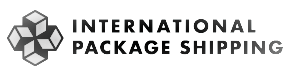 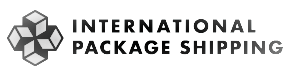 EXPORT POWER OF ATTORNEYDESIGNATION AS AGENT EXPORT CONTROLKnow all men by these Presents, that _________________________________________									(Name of Exporter)organized and doing business under the laws of the State of _______________________  and having an office and place of business at ___________________________________hereby authorizes:International Package Shipping LLC and its affiliates,Polonez Parcel Service, LLCDoma Export Company, LLC Import Export Internationalfrom this day forward to act as it’s agent for export control and customs purposes.IN WITNESS WHEREOF, the said exporter has caused these presents to be sealed and signed by ______________________________________________________(Owner, Partner or if Corporation, President, Vice President, Secretary or Treasurer)City of ____________________ State of____________________this_______ day of _______________________ 201__________Signature ____________________________________________Type Name ________________________ Title_______________Exporter’s Employed Identification Number _________________________